Rowany Golf Club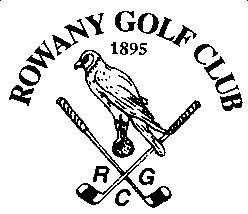 LimitedRowany Drive			Port Erin, IM9 6LNEmail: admin@rowanygolfclub.comWebsite: www.rowanygolfclub.comMembership Application Form 2023Block Capitals PleaseI agree to be bound by the rules of the Club and any instructions issued by the Management Board or Captain’s Committees. I acknowledge that the above information can be retained by the Club and can be used solely for matters controlled by the Club and its affiliation to England Golf, including the preparation of a database and the issuing of newsletters and other relevant documents and will not be given to any third parties for any reason without my express consent.(If you are signing on behalf of a junior, please indicate relationship)Rowany Golf ClubLimitedRowany Drive			Port Erin, IM9 6LNEmail: admin@rowanygolfclub.comWebsite: www.rowanygolfclub.com	Membership Categories & Fees 2023	Payment Methods: - Our preferred method of payment is via bank transfer as credit/debit card payments incurs additional costs to the clubBank Details: - Rowany Golf Club Ltd – sort code 55-91-04 – Acc No 35164735Payment may be made by cheque, cash or bank transfer.Monthly payments by standing order may be made for annual memberships including those in note 6. Members joining during the year will be eligible to pay by instalments from the start of the following year. All enquiries for membership and arrangements for payment should be made through the General Manager on 834072 or email to barry.firth@rowanygolfclub.comRowany Golf ClubLimitedRowany Drive			Port Erin, IM9 6LNEmail: admin@rowanygolfclub.comWebsite: www.rowanygolfclub.comMembership categories & Fees 2023Notes1. Membership Fees are due on the 1st January. A discounted fee is available per the above schedule if the amount due is settled in full prior to 1st March 20232. A single payment of £5000 gives lifetime full membership. This membership is non refundable and non transferable.3. Nine hole members may only play the 9 hole course layout “A” – namely holes 1-5 and 15-18. This category may play 18 holes by paying 50% of the visitor fee for normal rounds and the full visitor fee for competitions.4. This category has the same rights and privileges, Sunday to Friday, as other membership categories EXCEPT they may not play in any Club or sponsored competitions, whether qualifying or not. This includes weekday, senior, ladies’ competitions and the Winter Leagues5. Two month trial membership is designed to be used as an introduction to golf. Members in this category cannot play in competitions nor obtain a handicap. Any member who wishes to transfer to full membership during their two month trial will receive a discount on the relevant fee for the full period of membership equal to the amount already paid. Members cannot take out a new trial membership until a period of two years has elapsed since their last trial membership.6. Second Club Members must maintain membership of their home club for the full period of their membership of Rowany Golf Club and except for the Non handicap social members a valid competition handicap.All golfing memberships include the relevant England Golf and Isle of Man Golf affiliation fees. All members aged over 18 will receive a Rowany Golf Club Membership Card. This can be used for score entering and also offers a discount at the Club’s bar.Full NameAddress                                                               Post codeTelephone number                                    Email addressDate of birth                                            Category of membershipCurrent/previous club                                Will Rowany be your home club?CDH number                                            HandicapSigned                                                     DateRelationship (if relevant)Proposed by                                             DateName                                                      Telephone NumberSeconded by                                             DateName                                                      Telephone NumberReceived by                                              DateApproved by                                             DateMain Club MembershipFee Post 1st March inc S/O£Discounted Fee Paid in FULL by 28th Feb £NotesGuest VouchersFull Member -  41-79 years6906654Full Member – 90 years and over1101002Full Member - 80 years and over3303202Lifetime MembershipAvailable to any member, or any new member at the age of 75 or over.500024Intermediate member - 18-30 years3052952Intermediate member - 31-40 years4654502Nine hole member49548032Student member – 18 and over in full time education10595Apprentice – 18 and over in bona fide apprenticeship180170Non handicap social golf member38537542Junior member – up to 11years2424Junior member – 12-17 years7065Two month trial90905Social membership2525Overseas and second club membershipFull member - 41-79 years4104002Full member - 80 years and over1901801Intermediate member -  18-30 years1801701Intermediate member -  31-40 years2702602Nine hole member27026032Non handicap social golf member22021042Buggy Storage & LockersBuggy Storage105105Locker3232Ladies Handbag Locker66